Оқушылардың география үйінің директорымен кездесуі 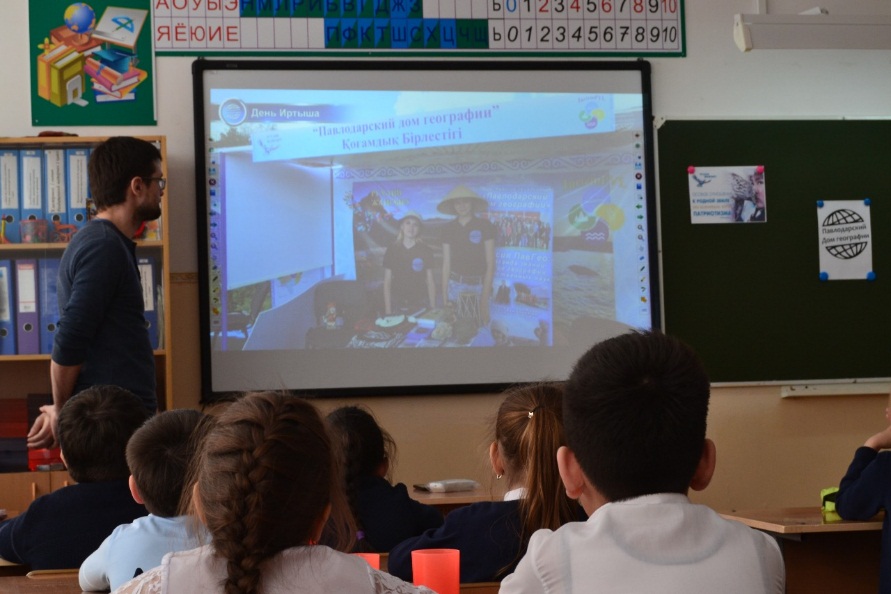 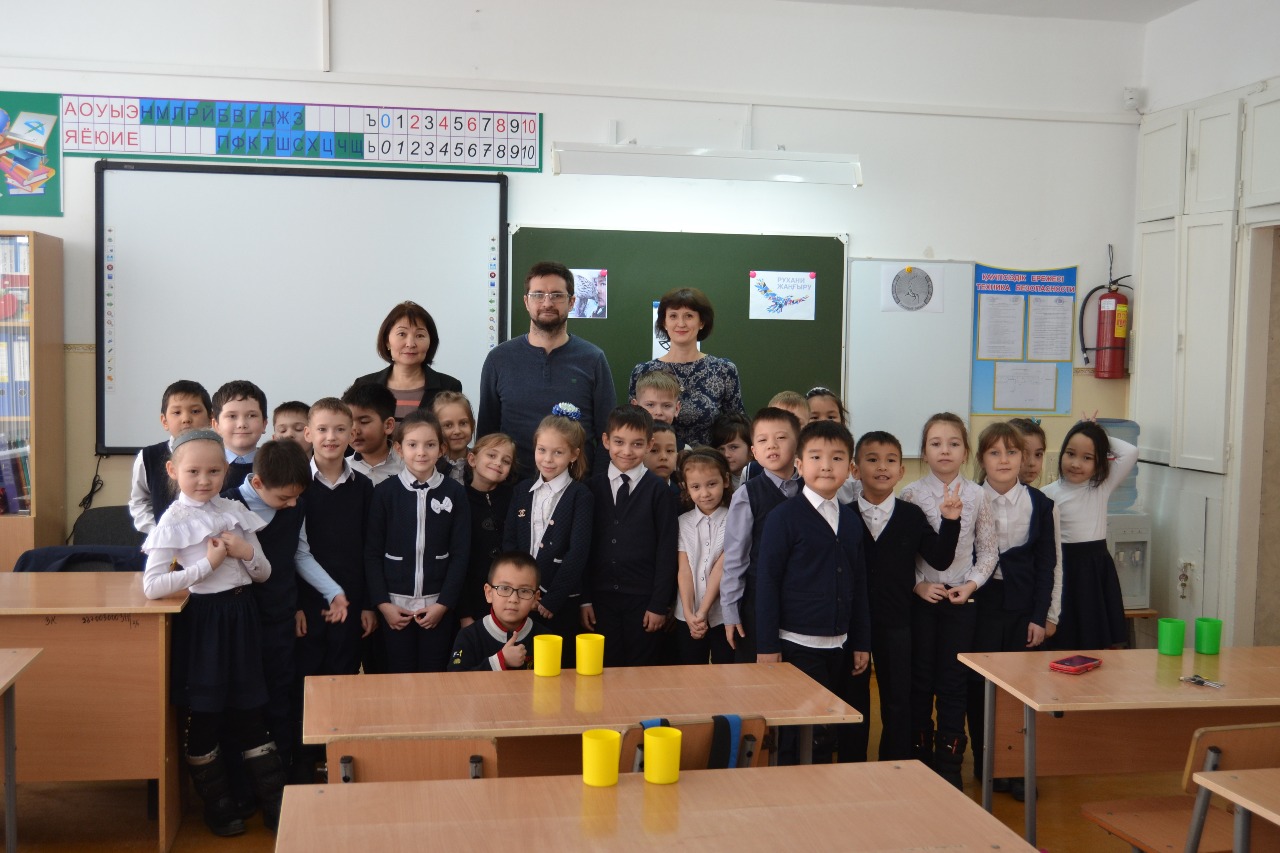 «Рухани жаңғыру» жобасы аясында және «Тәрбие және білім» бөлімі бойынша мектептте география үйінің директоры, «Астана» телеарнасының тілшісі А.А.Вервекинмен кездесу өтті. 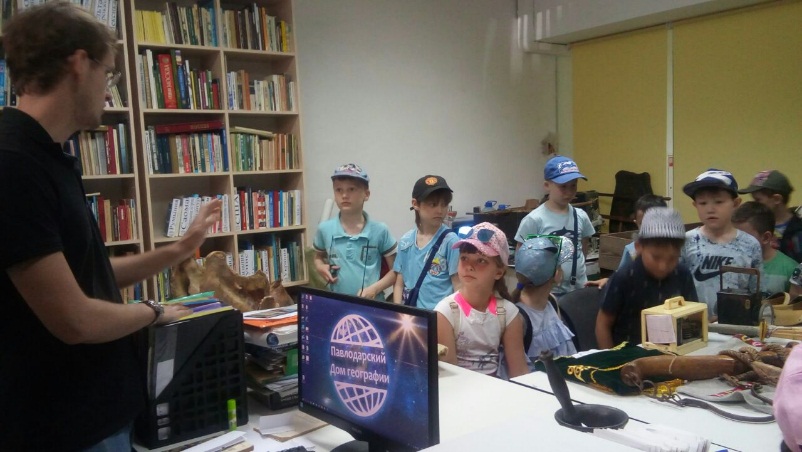 